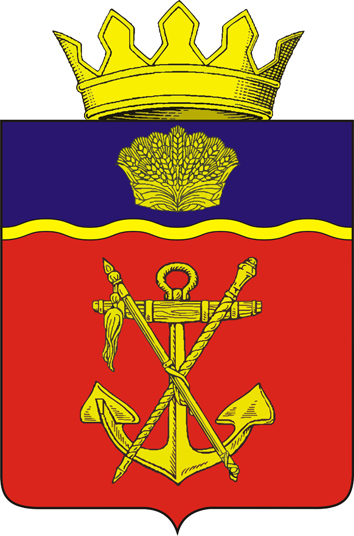 АДМИНИСТРАЦИЯКАЛАЧЁВСКОГО МУНИЦИПАЛЬНОГО РАЙОНАВОЛГОГРАДСКОЙ ОБЛАСТИПОСТАНОВЛЕНИЕот   07.04.2023г. № 276О назначении и проведении публичных слушаний по рассмотрению проекта внесения изменений в генеральный план Мариновкого сельского поселения Калачевского муниципального района Волгоградской области      В соответствии с Градостроительным кодексом Российской Федерации, Федеральным законом РФ от 06.10.2003 г. № 131-ФЗ «Об общих принципах организации местного самоуправления в Российской Федерации», Уставом Калачевского муниципального района Волгоградской области, руководствуясь Порядком организации и проведения публичных слушаний по проектам документов в сфере градостроительной деятельности в Калачевском муниципальном районе Волгоградской области, утвержденным Решение Калачевской районной Думы Волгоградской обл. от 19.12.2019 N 23, п о с т а н о в л я е т:Провести публичные слушания по рассмотрению проекта внесения изменений в генеральный план Мариновского сельского поселения Калачевского муниципального района Волгоградской области (далее проект).Место   и время проведения публичных слушаний 11 мая 2023 года:- с 09 час. 00 мин. до 10 час. 00 мин., в здании МКОУ «Прудбойская средняя школа» по адресу: Волгоградская область Калачевский район, п. Прудбой, ул. Молодежная, 4. Определить время регистрации участников публичных слушаний с 08 час. 30 мин.  до 09 час. 00 мин.; - с 11 час. 00 мин. до 12 час. 00 мин., возле здания бывшего магазина по адресу: Волгоградская область Калачевский район, п. Приканальный, ул. Приканальная, 33«а». Определить время регистрации участников публичных слушаний с 10 час. 30 мин. до 11 час. 00 мин;- с 13 час. 00 мин.  до 14 час. 00 мин. в здании сельского дома культуры с.Мариновка по адресу: Волгоградская область, Калачевский район, с. Мариновка, ул. Набережная, 17 А. Определить время регистрации участников публичных слушаний с 12 час. 30 мин.  до 13 час. 00 мин.Организатором публичных слушаний назначить Администрацию     Калачевского муниципального района Волгоградской области в лице комиссии по подготовке проектов правил землепользования и застройки сельских поселений Калачевского муниципального района Волгоградской области.Организатору обеспечить проведение публичных слушаний, указанных в  пункте 1 настоящего постановления, подготовку заключения о результатах публичных слушаниях и оформление протокола с указанием результатов публичных слушаний. Проведение публичных слушаний обеспечить с учетом положений ст. 28 Градостроительного кодекса Российской Федерации.Организатор обеспечивает официальное опубликование заключения о  результатах публичных слушаний в общественно-политической газете «Борьба».Организационно-техническое обеспечение проведения публичных   слушаний возложить на отдел архитектуры администрации Калачевского муниципального района Волгоградской области.Предложения по Проекту для включения их в протокол публичных  слушаний, принимаются в отделе архитектуры и градостроительства администрации Калачевского муниципального района по адресу: г. Калач-на-Дону, ул. Октябрьская, №71, кабинет № 20 при личном приеме, в письменной форме посредством почтовых отправлений по адресу: 404507, Россия, Волгоградская область, г. Калач-на-Дону, ул. Революционная, № 158 или на адрес электронной почты ra_kalach@volganet.ru.8. Сроки и место доступности Проекта для ознакомления и представления предложений: с 20 апреля 2023 года на сайте администрации Калачевского муниципального района по адресу: www.kalachadmin.ru в разделе - Главная / Документы / Градостроительство/Новости в сфере градостроительства и на бумажном носителе по адресу: г. Калач-на-Дону, ул. Октябрьская,  №71, кабинет № 20 в рабочие дни с 8.00 ч. до 17.00 ч.Настоящее постановление подлежит официальному опубликованию. Контроль исполнения настоящего постановления возложить на первого заместителя главы Калачевского муниципального района Н.П. Земскову.Глава Калачевского муниципального района                                                                         С.А. Тюрин